La podrásver paseandopor la sabanaafricana.Sea de díao sea de noche,siempre llevasu pijama.( la cebra)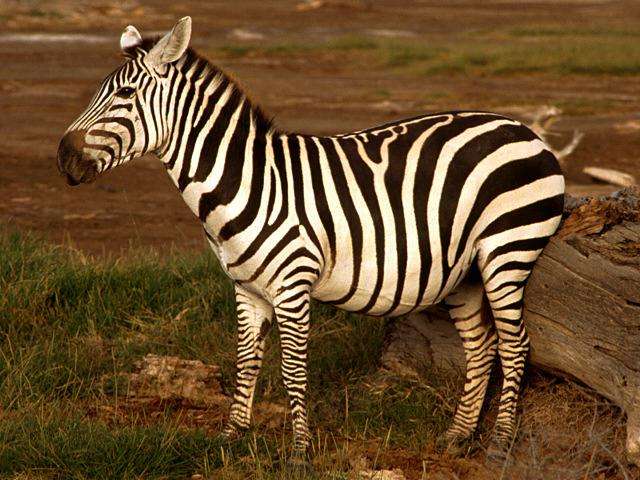 Trepo por los árboles,me pongo a saltar,me gustan los plátanoshasta sin pelar.( el mono)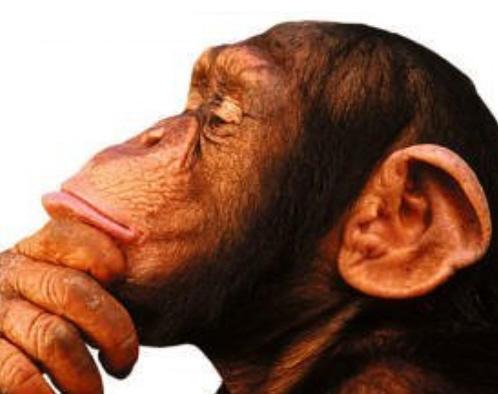 Tengo melena,soy fiero,todos oyenmis rugidosy dicen que soyel reyaunque en mi reinono hay súbditos.( el león)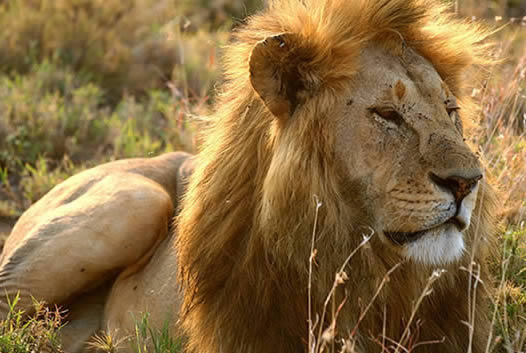 Con mi tremenda narizcojo aguay me refrescoy si muevomis orejaspareceque sopla el viento.( el elefante)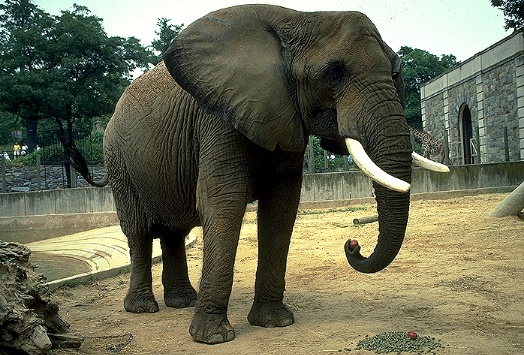 